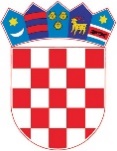 REPUBLIKA HRVATSKAOSNOVNA ŠKOLA „PROF. BLAŽ MAĐER“      N O V I G R A D  P O D R A V S K I Gajeva 17a48325 Novigrad PodravskiKLASA: 112-02/24-01/1URBROJ: 2137-36-24-1U Novigradu Podravskom, 22. ožujka 2024.Na temelju članka 107. Zakona o odgoju i obrazovanju u osnovnoj i srednjoj školi (Narodne novine, broj 87/08, 86/09, 92/10, 105/10, 90/11, 5/12, 16/12, 86/12, 126/12, 94/13, 152/14, 7/17, 68/18, 98/19, 64/20,151/22 i 156/23) Osnovna škola „Prof. Blaž Mađer“, Gajeva 17a, Novigrad Podravski objavljuje NATJEČAJza zasnivanje radnog odnosaMjesto rada: Novigrad PodravskiUčitelj/ica hrvatskog jezika – 1 izvršitelj/ica, na određeno, nepuno radno vrijeme ( 8 sati tjedno)Uvjeti: uz opće uvjete za zasnivanje radnog odnosa sukladno općim propisima o radu potrebno je ispunjavati i posebne uvjete za zasnivanje radnog odnosa sukladno članku 105. Zakona o odgoju i obrazovanju u osnovnoj i srednjoj školi (Narodne novine, broj 87/08, 86/09, 92/10, 105/10, 90/11, 5/12, 16/12, 86/12, 126/12, 94/13, 152/14, 7/17, 68/18, 98/19, 64/20,151/22 156/23) i Pravilnika o odgovarajućoj vrsti obrazovanja učitelja i stručnih suradnika u osnovnoj školi (Narodne novine, broj 6/19 i 75/20)Radni odnos ne može zasnovati osoba za koju postoje zapreke iz članka 106. Zakona o odgoju i obrazovanju u osnovnoj i srednjoj školi (Narodne novine, broj 87/08, 86/09, 92/10, 105/10, 90/11, 5/12, 16/12, 86/12, 126/12, 94/13, 152/14, 7/17, 68/18, 98/19, 64/20, 151/22 i 156/23).Uz vlastoručno potpisanu prijavu na natječaj kandidati su dužni priložiti:životopisdokaz o stupnju i vrsti stručne spreme (neovjerena preslika)domovnicu, odnosno dokaz o državljanstvu (neovjerena preslika)potvrdu suda da ne postoje zapreke za zasnivanje radnog odnosa temeljem članka 106. Zakona o odgoju i obrazovanju u osnovnoj i srednjoj školi (Narodne novine, broj 87/08, 86/09, 92/10, 105/10, 90/11, 5/12, 16/12, 86/12, 126/12, 94/13, 152/14, 7/17, 68/18, 98/19, 64/20, 151/22 i 156/23) koja nije starija od 6 mjeseci (neovjerena preslika)elektronički zapis ili potvrdu o podacima evidentiranim u matičnoj evidenciji  Hrvatskog zavoda za mirovinsko osiguranje (neovjerena preslika)Na natječaj se mogu javiti osobe oba spola. Osobe koje se pozivaju na pravo prednosti sukladno članku 102. Zakona o hrvatskim braniteljima iz Domovinskog rata i članovima njihovih obitelji (Narodne novine, broj 121/17, 98/19, 84/21 i 156/23), članku 48. f Zakona o zaštiti vojnih i civilnih invalida rata (Narodne novine, broj 33/92, 57/92, 77/92, 86/92, 27/93, 58/93, 2/94, 76/94, 108/95, 82/01, 103/03, 148/13 i 98/19), članku 9. Zakona o rehabilitaciji i zapošljavanju osoba s invaliditetom (Narodne novine, broj 157/13, 152/14, 39/18 i 32/20) te članku 48. Zakona o civilnim stradalnicima iz Domovinskog rata (Narodne novine, broj 84/21), dužne su u prijavi na javni natječaj pozvati se na to pravo i uz prijavu priložiti svu propisanu dokumentaciju prema posebnom zakonu, a imaju prednost u odnosu na ostale kandidate samo pod jednakim uvjetima. Osobe koje ostvaruju pravo prednosti pri zapošljavanju u skladu s člankom 102. Zakona o hrvatskim braniteljima iz Domovinskog rata i članovima njihovih obitelji ( Narodne novine, broj 121/17, 98/19, 84/21 i 156/23), uz prijavu na natječaj dužne su priložiti i dokaze propisane stavkom 1. članka 103. Zakona o hrvatskim braniteljima iz Domovinskog rata i članovima njihovih obitelji (Narodne novine, broj 121/17, 98/19, 84/21 i 156/23).Osobe koje ostvaruju pravo prednosti pri zapošljavanju u skladu s člankom 48. Zakona o civilnim stradalima iz Domovinskog rata (Narodne novine, broj 84/21), uz prijavu na natječaj dužne su u prijavi pozvati se na to pravo i uz prijavu dostaviti i dokaze iz stavka 1. članka 49. Zakona o civilnim stradalnicima iz Domovinskog rata (Narodne novine, broj 84/21). (Poveznica Ministarstva hrvatskih branitelja RH  o prednosti pri zapošljavanju hrvatskih branitelja- nalazi se  u nastavku.)https://branitelji.gov.hr/UserDocsImages/NG/12%20Prosinac/Zapo%C5%A1ljavanje/Popis%20dokaza%20za%20ostvarivanje%20prava%20prednosti%20pri%20zapo%C5%A1ljavanju.pdfPrijave s potrebnom dokumentacijom o ispunjavanju uvjeta dostaviti osobno ili poštom na adresu škole: OŠ „Prof. Blaž Mađer“ Novigrad Podravski, Gajeva 17a, 48325 Novigrad Podravski, s naznakom  „za natječaj – naziv radnog mjesta za koje se kandidat prijavljuje“ u roku od 8 dana od objave natječaja.Za kandidate prijavljene na natječaj koji ispunjavaju formalne uvjete provesti će se testiranje radi provjere znanja i sposobnosti putem pisanog testiranja i/ili intervjua. Ako kandidat ne pristupi procjeni odnosno testiranju smatra se da je odustao od prijave na natječaj. Ako se na natječaj prijavi kandidat koji ostvaruje pravo prednosti pri zapošljavanju prema posebnim propisima, prema odluci ravnatelja ne mora se provesti procjena odnosno vrednovanje. Ako se na natječaj prijavi samo jedan kandidat ili ako nadležni upravni odjel županije uputi jednog kandidata, prema odluci ravnatelja ne mora se provesti procjena odnosno vrednovanje. Na web stranici škole, www.os-bmadjera-novigrad-podravski.skole.hr, najmanje tri dana prije održavanja provjere, objavit će se područje provjere, pravni i drugi izvori za pripremu kandidata za testiranje te vrijeme i mjesto održavanja testiranja.Nepotpune i nepravodobne prijave neće se razmatrati.Sukladno odredbama Uredbe (EU) 2016/679 Europskog parlamenta i Vijeća od 27.4.2016. godine o zaštiti pojedinca u vezi s obradom osobnih podataka i o slobodnom kretanju takvih podataka, svi dokumenti dostavljeni na natječaj poslani su slobodnom voljom kandidata te se smatra da je kandidat dao privolu za obradu svih podataka, a koji će se obrađivati isključivo u svrhu provođenja natječajnog postupka. Obavijest o rezultatima natječaja biti će objavljena na web stranici škole, www.os-bmadjera-novigrad-podravski.skole.hr, u roku od 30 dana od isteka roka za podnošenje prijava.Natječaj je objavljen na web stranici i oglasnoj ploči Hrvatskog zavoda za zapošljavanje i web stranici i oglasnoj ploči OŠ „Prof. Blaž Mađer“ Novigrad Podravski dana 22. ožujka 2024. godine.								RAVNATELJICA								Lidija Peroš, prof. 